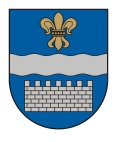 DAUGAVPILS VALSTSPILSĒTAS PAŠVALDĪBAS DOMEK. Valdemāra iela 1, Daugavpils, LV-5401, tālr. 65404344, 65404399, 65404321e-pasts: info@daugavpils.lv   www.daugavpils.lvĀRKĀRTAS SĒDES  PROTOKOLS2024.gada 20.jūnijā                                                       	                                     Nr.12	SĒDE NOTIEK DOMES SĒŽU ZĀLĒSĒDE SASAUKTA 	plkst. 14:30  SĒDI ATKLĀJ 	plkst. 14:34SĒDES DARBA KĀRTĪBA:1. Par atbalstu investīciju projekta "Akadēmiķa Graftio ielas pārbūve un jaunas ielas uz zemes gabala ar kadastra Nr.0500 021 1018 izbūve" īstenošanai. 2. Par aizņēmuma ņemšanu investīciju projekta “Akadēmiķa Graftio ielas pārbūve un jaunas ielas uz zemes gabala ar kadastra Nr.0500 021 1018 izbūve” īstenošanai. SĒDI VADA – Daugavpils valstspilsētas pašvaldības domes priekšsēdētāja. 1.vietnieks Aleksejs VasiļjevsSĒDĒ PIEDALĀS - 12 Domes deputāti –  P.Dzalbe, A.Gržibovskis, L.Jankovska, V.Kononovs, N.Kožanova, M.Lavrenovs, J.Lāčplēsis, I.Prelatovs, V.Sporāne-Hudojana, I.Šķinčs  M.Truskovskis, A.Vasiļjevs.SĒDĒ NEPIEDALĀS –  3  Domes deputāti –  I.Aleksejevs – iemels nav zināms,                                                                           A.Elksniņš – atvaļinājumā,                                                                           D.Valainis – iemels nav zināms,SĒDĒ PIEDALĀS                                          - pašvaldības administrācijas darbinieki:                                                                     S.Šņepste, R.Golovans, Ž.Kobzeva, D.Krīviņa,                                                                     L.Bebriša, N.Jefimovs                                                                         - pašvaldības budžeta iestādes darbinieks:                                                                            V.GolubevsSĒDI PROTOKOLĒ  - Domes protokolu lietvedības pārzine S.Rimicāne1.§   (348)   Par atbalstu investīciju projekta "Akadēmiķa Graftio ielas pārbūve un jaunas ielas uz zemes gabala ar kadastra Nr.0500 021 1018 izbūve" īstenošanai                                       V.Kononovs, P.Dzalbe, J.Lāčplēsis, V.GolubevsPamatojoties uz Pašvaldību likuma 4.panta pirmās daļas 2.punktu, 10.panta pirmās daļas 21.punktu, Daugavpils valstspilsētas un Augšdaugavas novada attīstības programmas 2022.-2027.gadam Daugavpils valstspilsētas investīciju plānu, Ministru kabineta 05.03.2024. noteikumu Nr.159 “Kritēriji un kārtība, kādā tiek izvērtēti pašvaldību investīciju projektu pieteikumi valsts budžeta aizdevuma saņemšanai” 3.3.punktu, ņemot vērā Daugavpils valstspilsētas pašvaldības domes Pilsētas saimniecības un attīstības komitejas 2024.gada 20.jūnija atzinumu, Daugavpils valstspilsētas pašvaldības domes Finanšu komitejas 2024.gada 20.jūnija atzinumu, atklāti balsojot: PAR – 12 (P.Dzalbe,  A.Gržibovskis, L.Jankovska, V.Kononovs, N.Kožanova, M.Lavrenovs, J.Lāčplēsis, I.Prelatovs, V.Sporāne-Hudojana, I.Šķinčs, M.Truskovskis, A.Vasiļjevs), PRET – nav, ATTURAS – nav,   Daugavpils valstspilsētas pašvaldības dome nolemj:Atbalstīt investīciju projekta “Akadēmiķa Graftio ielas pārbūve un jaunas ielas uz zemes gabala ar kadastra Nr.0500 021 1018 izbūve” (turpmāk – Investīciju projekts) īstenošanu.Iesniegt Investīciju projekta pieteikumu Satiksmes Ministrijai valsts aizdevuma saņemšanai, saskaņā ar Ministru kabineta 05.03.2024. noteikumiem Nr.159 “Kritēriji un kārtība, kādā tiek izvērtēti pašvaldību investīciju projektu pieteikumi valsts budžeta aizdevuma saņemšanai” un tajos noteiktajiem kritērijiem.Nodrošināt līdzfinansējumu Investīciju projekta īstenošanai no pašvaldības budžeta līdzekļiem pa gadiem: 2024.gadā – 51 764.84 euro (piecdesmit viens tūkstotis septiņi simti sešdesmit četri euro astoņdesmit četri centi); 2025.gadā – 132 937.73 euro (simtu trīsdesmit divi tūkstoši deviņi simti trīsdesmit septiņi euro septiņdesmit trīs centi).Lēmuma izpildi kontrolē domes priekšsēdētāja vietnieks V.Kononovs.Atzīt par spēku zaudējušu Daugavpils valstpilsētas pašvaldības domes 2022.gada 31.maija Lēmumu Nr.358. Pielikumā: Pašvaldības investīciju projekta “Akadēmiķa Graftio ielas pārbūve un jaunas ielas uz zemes gabala ar kadastra Nr.0500 021 1018 izbūve” apraksts.2.§   (349)   Par aizņēmuma ņemšanu investīciju projekta “Akadēmiķa Graftio ielas pārbūve un jaunas ielas uz zemes gabala ar kadastra Nr.0500 021 1018 izbūve” īstenošanai                                                                   V.KononovsPamatojoties uz Pašvaldību likuma 10. panta pirmās daļas 1. punktu un likuma “Par pašvaldību budžetiem” 22. un 22.1 pantu, likuma „Par valsts budžetu 2024.gadam un budžeta ietvaru 2024., 2025. un 2026.gadam” 36.panta otrās daļas 7.punktu, Ministru kabineta 10.12.2019. noteikumiem Nr.590 „Noteikumi par pašvaldību aizņēmumiem un galvojumiem”, Daugavpils valstspilsētas pašvaldības domes 2024.gada 27.jūnija lēmums Nr.348 „Par atbalstu investīciju projekta „Akadēmiķa Graftio ielas pārbūve un jaunas ielas uz zemes gabala ar kadastra Nr.0500 021 1018 izbūve” īstenošanai”,  ņemot vērā Daugavpils domes Finanšu komitejas 2024.gada 20.jūnija atzinumu, atklāti balsojot: PAR – 12 (P.Dzalbe,  A.Gržibovskis, L.Jankovska, V.Kononovs, N.Kožanova, M.Lavrenovs, J.Lāčplēsis, I.Prelatovs, V.Sporāne-Hudojana, I.Šķinčs, M.Truskovskis, A.Vasiļjevs), PRET – nav, ATTURAS – nav,   Daugavpils valstspilsētas pašvaldības dome nolemj: Lūgt Pašvaldību aizņēmumu un galvojumu kontroles un pārraudzības padomē atļauju ņemt ilgtermiņa aizņēmumu 1 046 647.90 EUR (viens miljons četrdesmit seši tūkstoši seši simti četrdesmit septiņi euro 90 centi) Valsts kasē ar Valsts kases noteikto procentu likmi, uz 10 gadiem investīciju projekta „Akadēmiķa Graftio ielas pārbūve un jaunas ielas uz zemes gabala ar kadastra Nr.0500 021 1018 izbūve” īstenošanai. Aizņēmumu izņemt pa gadiem:   2024.gadā –293 334.10 euro;   2025.gadā – 753 313.80 euro.3. Pašvaldības līdzfinansējumu 184 702.57 EUR (viens simts astoņdesmit četri tūkstosi septiņi simti divi euro 57 centi)  apmērā nodrošināt no Daugavpils pilsētas pašvaldības budžeta līdzekļiem pa gadiem:	2024.gadā –51 764.84  euro;	2025.gadā –132 937.73  euro.4.  Aizņēmuma pamatsummu sākt atmaksāt ar 2026. gada jūniju.5. Garantēt aizņēmuma atmaksāšanu, paredzot aizņēmuma atmaksāšanai nepieciešamos līdzekļus, turpmāko gadu Daugavpils valstspilsētas pašvaldības budžetos.6. Norēķinus par projekta „Akadēmiķa Graftio ielas pārbūve un jaunas ielas uz zemes gabala ar kadastra Nr.0500 021 1018 izbūve” īstenošanu nodrošina Daugavpils valstspilsētas pašvaldības iestāde “Komunālās saimniecības pārvalde” (reģ. Nr. 90009547852, juridiskā adrese: Saules iela 5A, Daugavpilī, LV-5401).Sēdi slēdz plkst. 14.41Sēdi vadīja:Daugavpils valstspilsētas pašvaldības domes priekšsēdētāja 1.vietnieks                                                                       A.VasiļjevsProtokoliste:                                                                                                       S.Rimicāne          